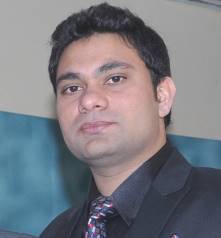 
CAREER OBJECTIVE:Presently seeking a felicitous position in Human Resources department with an organization of repute.CAREER PROFILE/SKILLS:Master of Business Administration in Human Resource with over 5 years of experience l in Hospitality/Hotel, Recruitment and Oil & Gas Industry.Experience in handling Recruitment operation – Sourcing to On-boarding; Induction; Performance Management; Payrolls; Welfare; General Administration; handling job portals, handling company intranet and modern HR system.Proficient in managing recruitment process including sourcing, screening and short-listing candidate.A person with strong communication skills (verbal, Listening and Writing), decision making skills, Integrity, adaptability, interpersonal skills, problem solving, planning, presentation, innovative, time management, pro-active, multitasking, detail oriented, reliable and people management. skills. Basic understanding of SAP-HR, Oasys software and good computer skills (Especially MS Excel).PROFESSIONAL WORK EXPERIENCE: Organization:			Swiss-belhotel Doha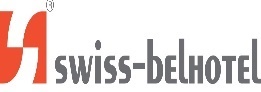 				(One of the leading hotels in Doha and top hotel in Indonesia                                                                    from last six years)Tenure:				April 2015 – PresentDesignations:			Assistant HR Manager (Managed a team of three colleagues)Responsibilities:			Managing a team of three colleagues and an active member of ethical committee. Managing full cycle of the recruitment and selection process for the organization by using creative talent sourcing strategies.Managing staff development activities and providing one point of contact for all HR issues and initiatives.Maintain a high level of effectiveness communication throughout the hotel and manage legal and compliance practices.Encourage a good standard of employee conduct and manage employee progressive discipline process.Managing Employees compensation strategy.Managing employee relation & Compensation issues, joining formalities, Induction, exit formalities, exit interviews, F&F settlement, attendance management, Leave management and other HR generalist Activities.Achievements:			Started GMRT for better communication among bottom level colleagues and top management.Organization:		              Cape East Doha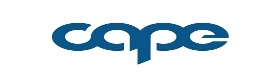                                                               Cape east is a U.K based MNC with more than 18,000 employees.                                                                  It deals in oil and gas sector.                                                                            Tenure:			                October 2014- January 2015Designations:			HR CoordinatorResponsibilities:		Handling complete Recruitment and mobilization process. I was responsible for handling Job portal (bayt.com) Communicating with consultants, maintaining recruitment tracker, prepare recruitment reports for top managers.Handling Performance Appraisal system, preparation of employment contract and HR Induction of new employees. Organization:			Rotana Hospitality Management Company                                                 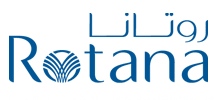 (A chain of leading 4-star & 5-star Hotel in middle east)                                      Tenure:				March 2014 –Sept 2014Designations:			HR SecretaryResponsibilities:			Handling HRIS (OASYS) for creating New Employee, updating various documents, Updating Leaves & Sick Leaves.Handling Insight Rotana (Online system for keeping employees updated about company). Handling Joining formalities and Full and Final Settlement.Handling Residence Visa, Arrival Intimation, visa renewal, Medicals, Food Handler's MedicalPreparing monthly turn over and manning report. Maintaining Visa and LPO Trackers and purchasing air tickets.  Organization:			Hiring Point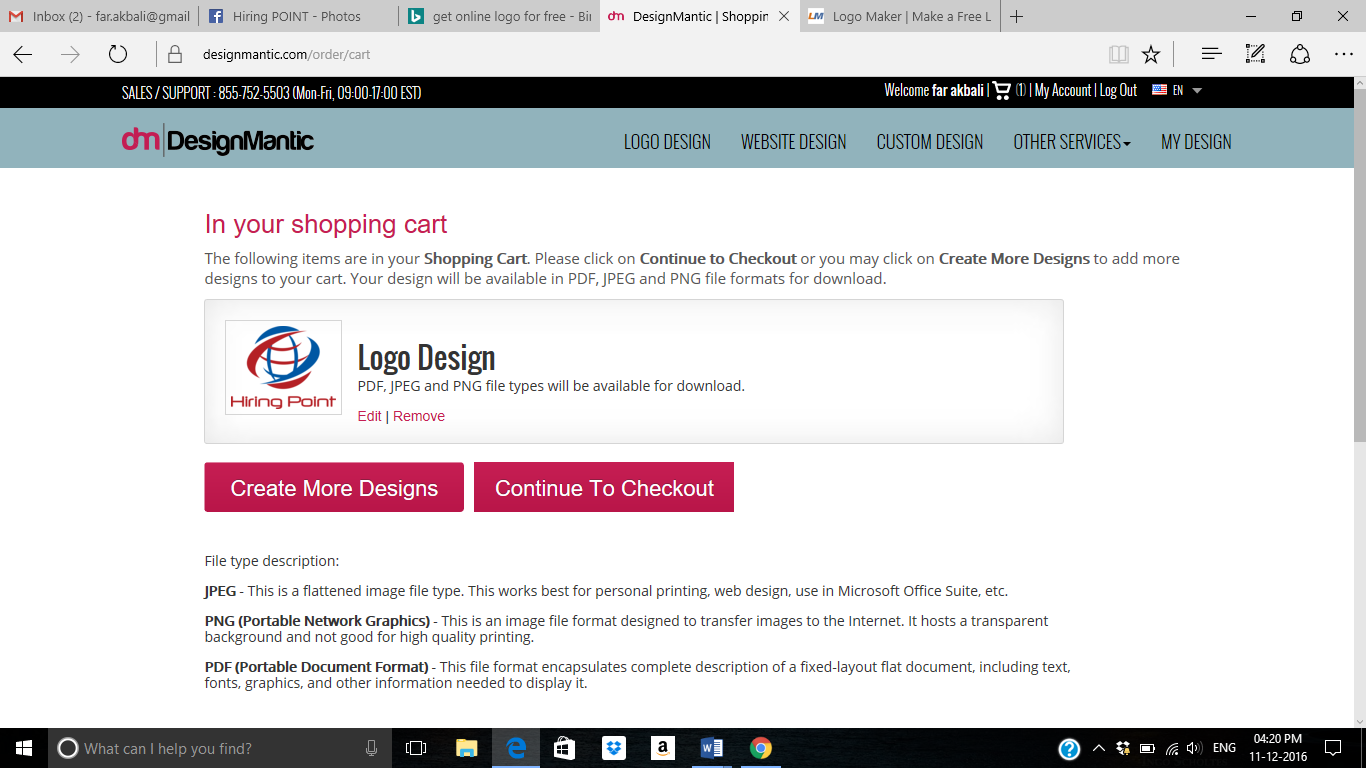 (It is a growing recruitment consultancy)    Tenure:				January 2010 – Feb 2014Designations:			Sr. HR ExecutiveResponsibilities:	Developing a good understanding of client companies, their industry, what they do and their work culture and environment.Advertising vacancies appropriately by drafting and placing adverts in a wide range of media.Headhunting - identifying and approaching suitable candidates who may already be in work.Receiving and reviewing applications, managing interviews and creating a shortlist of candidates.Briefing the candidate about the responsibilities, salary and benefits of the job in question.Preparing CVs and correspondence to forward to clients in respect of suitable applicants.Organizing interviews for candidates as requested by the client.Informing candidates about the results of their interviews.ACADEMIC EDUCATION:CERTIFICATION/ ADDITIONAL SKILLS:English Language                 Fluent in reading, writing and speaking English.MS Office			(All versions, esp. MS Word, MS Power Point and MS Excel)MS Excel			(MS Formulae, VLOOKUP, HLOOKUP, rules)PERSONAL INFORMATION:Nationality		:  	IndianReligion			: 	IslamDEGREEEXAMINING BODY:YEARMasters of Business Administration (HR)Amity Business School, Amity University2009Bachelor of Business AdministrationMDU, Rohtak  2006